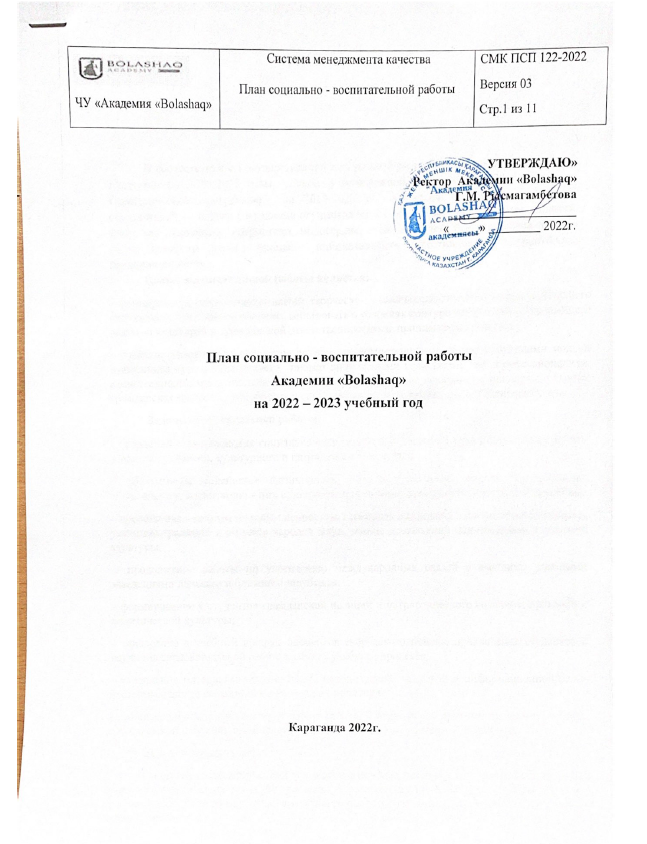 В соответствии с Государственной программой развития образования Республики Казахстан на 2011-2020 годы,  Закон о молодежной политики РК 2020 года «Казахстан 2020: путь в будущее»  и Cтратегической программой  на 2019-2023 гг. Академии «Bolashaq» воспитание студенческой молодежи в академии осуществляется с опорой на традиционные ценности, такие как духовность, патриотизм, коллективизм, милосердие, взаимопомощь, благотворительность, а также ценности нового времени: инициативность, креативность, толерантность, предприимчивость.	Целью воспитательной работы является:  – формирование гармонично развитой, творческой и высоконравственной личности будущего специалиста, способного успешно  действовать в условиях конкурентной среды, обладающего высокой культурой и гражданской ответственностью за принимаемые решения;– создание условий для овладения основными компетенциями, соответствующими модели выпускника вуза и обладающего  такими личностными качествами, как: профессионализм, нравственность, интеллигентность, патриотизм, социальная активность, предприимчивость, гражданская зрелость, способность к сотрудничеству и межкультурному взаимодействию.	 Задачи воспитательной работы:–  кардинальные изменения социально-воспитательной политики вуза с целью расширения аспектов духовного, культурного и патриотического начала.– эффективное содействие физическому, интеллектуальному, творческому развитию обучающихся, воспитанию в них принципов патриотизма, гражданственности и миролюбия; – приобщение к вечным мировым ценностям, всемерная поддержка идеи интернационализма, уважение традиций и обычаев народов мира, знание достижений национальной и мировой культуры; – продолжение работы по укреплению международных связей с высшими учебными заведениями дальнего и ближнего зарубежья;– формирование у студентов гражданской позиции и патриотического сознания, правовой и политической культуры;–  внедрение в учебный процесс элементов творческого поиска, привлечение студентов к научно-исследовательской работе в рамках учебного процесса;– укрепление материально-технической, методической, кадровой и информационной базы-программы для реализации воспитательной политики.– организация социально-воспитательной работы в комплексе с другими задачами: учебной, методической, научной, профориентационной, культурно-просветительной и др. 	Целевой индикатор:	Основной индикатор социально-воспитательной работы – создание благоприятной психологической атмосферы для успешного решения задач Академии. Ощущая себя как единое целое, коллектив вуза способен существенно повысить эффективность своей деятельности. Все планируемые мероприятия по социально-воспитательной работе осуществляются с прицелом на развитие корпоративного духа, собственных вузовских традиций.СОВМЕСТНЫЕ МЕРОПРИЯТИЯ АКАДЕМИИ  «BOLASHAQ» и ККАО «BOLASHAQ»    Проректор по социальной и      воспитательной работе                                                                        Р.Н.ИсмаиловаPS. План постоянно дополняется       Информационно-аналитическое, организационное и методическое обеспечение воспитательной работыИнформационно-аналитическое, организационное и методическое обеспечение воспитательной работыИнформационно-аналитическое, организационное и методическое обеспечение воспитательной работыИнформационно-аналитическое, организационное и методическое обеспечение воспитательной работыИнформационно-аналитическое, организационное и методическое обеспечение воспитательной работыИнформационно-аналитическое, организационное и методическое обеспечение воспитательной работыИнформационно-аналитическое, организационное и методическое обеспечение воспитательной работы№МероприятиеМероприятиеСрокиСрокиОтветственныеВыполненоДень знанийМероприятие   «22 сентября – День языков народов Республики Казахстан»День знанийМероприятие   «22 сентября – День языков народов Республики Казахстан»1-10 сентября1-10 сентябряПроректор по СВР, КДМ, ППС, кураторы-эдвайзерыВстреча первокурсников с ректором и проректорским корпусомВстреча первокурсников с ректором и проректорским корпусом1 сентября1 сентябряРекторат 3.Знакомство студентов 1-х курсов с библиотекойЗнакомство студентов 1-х курсов с библиотекойсентябрь, октябрьсентябрь, октябрьЗав.библиотекой, кураторы4.Заседание Совета кураторов Заседание Совета кураторов ежемесячноежемесячноПроректор по СВР, КДМ, кураторы - эдвайзеры5.Заседание старостата Заседание старостата 2 раза в месяц2 раза в месяцПроректор по СВР, КДМ6.Организация работы клубов, кружков по интересамОрганизация работы клубов, кружков по интересамв течении годав течении годаПроректор  по СВР, кураторы - эдвайзеры, руководители кружков7.Семинар для студентов-активистов по развитию студенческого самоуправления, повышению гражданской ответственности.Семинар для студентов-активистов по развитию студенческого самоуправления, повышению гражданской ответственности.октябрь-ноябрьоктябрь-ноябрьПроректор  по СВР, КДМ8.Увеличение студенческого актива (студенческое самоуправление)Увеличение студенческого актива (студенческое самоуправление)в течении годав течении годаПроректор по СВР, КДМ, кураторы - эдвайзеры9.Работа по повышению  веб- сайта Академии Bolashaq(kubolashak.kz) в рейтинге веб-сайтов казахстанских вузовРабота по повышению  веб- сайта Академии Bolashaq(kubolashak.kz) в рейтинге веб-сайтов казахстанских вузовв течении годав течении годаПроректор по СВР, КДМ, Центр масс-медиа10 Работа по наполнению контента страничек в Facebook, InstagramРабота по наполнению контента страничек в Facebook, Instagramв течении года в течении года Проректор по СВР11Проведение информационных акцийПроведение информационных акцийв течении годав течении годаПроректор по СВР, КДМ, кураторы - эдвайзерыМероприятия по гражданско-патриотическому иправовому воспитаниюМероприятия по гражданско-патриотическому иправовому воспитаниюМероприятия по гражданско-патриотическому иправовому воспитаниюМероприятия по гражданско-патриотическому иправовому воспитаниюМероприятия по гражданско-патриотическому иправовому воспитаниюМероприятия по гражданско-патриотическому иправовому воспитанию№МероприятиеМероприятиеСрокиСрокиОтветственныеРазъяснение и обсуждение  послания  Главы Государства народу страны.Разъяснение и обсуждение  послания  Главы Государства народу страны.в течении годав течении годаПроректор по СВР, КДМ, ППС, кураторы-эдвайзерыДень пожилого человека «Пусть будет теплой осень жизни». Чествование и поздравление ветеранов труда.День пожилого человека «Пусть будет теплой осень жизни». Чествование и поздравление ветеранов труда.октябрьоктябрьПроректор по СВР, КДМ, ППС, кураторы-эдвайзеры30-летие создания госсимволов Казахстана!Кураторские часы. Олимпиада .30-летие создания госсимволов Казахстана!Кураторские часы. Олимпиада .НоябрьНоябрьПроректор по СВР, КДМ, ПиФ, кураторы-эдвайзеры355 лет Казыбек Би  круглый стол. Кураторские часы.355 лет Казыбек Би  круглый стол. Кураторские часы.ноябрьноябрьПроректор по СВР, КДМ, ППС, кураторы-эдвайзеры Вступление Казахстана в ООН.  Кураторские часы.Видео - ролик, конкурс эссеВступление Казахстана в ООН.  Кураторские часы.Видео - ролик, конкурс эссеноябрьноябрьПроректор по СВР, КДМ, ППС, кураторы-эдвайзерыШерхан Мұртаза 90 лет. Кураторские часы.Литературный вечер. Шерхан Мұртаза 90 лет. Кураторские часы.Литературный вечер. Кафедра КиЛ120 лет Габидену Мустафину120 лет Габиту Мусрепову  «Ұлы жазушылардың шығармаларындағы парасаттылық»  ашық диалог.Кураторские часы.120 лет Габидену Мустафину120 лет Габиту Мусрепову  «Ұлы жазушылардың шығармаларындағы парасаттылық»  ашық диалог.Кураторские часы.қарашақарашаПроректор по СВР, КДМ, ППС, кураторы-эдвайзеры220 лет Дулату Бабатайулы мастер-класс лекций профессоров220 лет Дулату Бабатайулы мастер-класс лекций профессоровдекабрьдекабрьпрофессор Хамзин М.Х.Кафедра КиЛ125 лет Мухтару Ауэзову Круглый стол125 лет Мухтару Ауэзову Круглый стол125 лет Мухтару Ауэзову книжная выставка125 лет Мухтару Ауэзову книжная выставкажелтоқсанжелтоқсанБиблиотекаФотовыставка «Красота родного края!»Фотовыставка «Красота родного края!»қазанқазанкураторы-эдвайзеры30-летие установления дипломатических отношений РК с разными странами!(круглые столы, встречи, кураторские часы)30-летие установления дипломатических отношений РК с разными странами!(круглые столы, встречи, кураторские часы)кураторы-эдвайзерыВстречи ОАП Центрального ОП со студенческими отрядами содействия полиции, студентамиВстречи ОАП Центрального ОП со студенческими отрядами содействия полиции, студентамиПо согласованию с органами ЦОППо согласованию с органами ЦОППроректор СВР,.Мероприятия по недопущению межэтнических конфликтов в студенческой среде, профилактика религиозного экстремизмаМероприятия по недопущению межэтнических конфликтов в студенческой среде, профилактика религиозного экстремизмав течении годав течении годаПроректор СВР,КДМ, ППСКруглый стол на тему: «Общество против коррупции» Круглый стол на тему: «Общество против коррупции» октябрьоктябрьПроректор, КДМЗачет по государственным символам РКЗачет по государственным символам РКоктябрьоктябрьПроректор СВР,КДМДень Первого президента РКДень Первого президента РК29 ноября29 ноябряПроректор СВР,КДМ«Бізде қонақта» «Қазақстан  ортақ үйіміз» ҚХА Қарағанды облысы филиалынан шақыру«Бізде қонақта» «Қазақстан  ортақ үйіміз» ҚХА Қарағанды облысы филиалынан шақырудекабрьдекабрьПроректор СВР,КДМДень Независимости РКДень Независимости РК12 декабря12 декабряПроректор СВР,КДМ, ППСНаурыз Мейрамы 2022Наурыз Мейрамы 2022мартмартПроректор СВР, КДМ, кафедрыКнижная выставка:«Қазақстан болашағы халықтың бірлігінде», презентация посвященная Дню единства и согласия народов РККнижная выставка:«Қазақстан болашағы халықтың бірлігінде», презентация посвященная Дню единства и согласия народов РКмаймайПроректор СВР, КДМ, кафедрыДень Победы День Победы апрель-майапрель-майПроректор по СВР, КДМСовместная работа с Молодежным ресурсным центром города, области.Совместная работа с Молодежным ресурсным центром города, области.по согласованностипо согласованностиПроректор по СВР, КДМСовместная работа с Управлением по вопросам молодежной политики области, Управлениями внутренней политики города и области,   Управлением религии области. Совместная работа с Управлением по вопросам молодежной политики области, Управлениями внутренней политики города и области,   Управлением религии области. по согласованностипо согласованностиПроректор по СВР, КДММероприятия по духовно-нравственному воспитаниюМероприятия по духовно-нравственному воспитаниюМероприятия по духовно-нравственному воспитаниюМероприятия по духовно-нравственному воспитаниюМероприятия по духовно-нравственному воспитаниюМероприятия по духовно-нравственному воспитанию№№МероприятиеСрокиСрокиОтветственныеПосещение музеев, выставок, театровв течении годав течении годаКураторы - эдвайзерыВстреча студентов 1–го курса с ИРГ по профилактике религиозного экстремизмаВстреча с представителями религиозных объединений.сентябрь-октябрьсентябрь-октябрьПроректор по СВРПосещения музея Карлаг декабрь декабрьКураторы - эдвайзерыПосвящение в студентыоктябрьоктябрьПроректор по СВР, КДМКонкурс «Мисс  и мистер Bolashaq-2022»октябрьоктябрьПроректор по СВР, КДМ, День студентов!Студенттер күні (белсенді студенттерді марапаттау) ноябряноябряКДМ /  Республика Bolashaq / АСК Bolashaq / ПО «Саналы ұрпақ» / МК «Jastar Ruhy» / Мейірім волонтерлық клубы / «Bolashaq» debate клубыКнижная экспозиция,  посвященная  Дню духовного согласияоктябряоктябряПроректор по СВР, библиотекаАкция милосердия «Забота»1 ноябрь1 ноябрьКураторы - эдвайзерыАкция, посвященная Дню благодарения «Всех за все благодарим!»мартмартПроректор по СВР, Совет кураторовУчитель! Перед именем твоим…Проведение мероприятие  Дню учителяноябрьноябрьКураторы - эдвайзеры4. Физическое воспитание, пропаганда здорового образа жизни4. Физическое воспитание, пропаганда здорового образа жизни4. Физическое воспитание, пропаганда здорового образа жизни4. Физическое воспитание, пропаганда здорового образа жизни4. Физическое воспитание, пропаганда здорового образа жизни4. Физическое воспитание, пропаганда здорового образа жизни№№МероприятиеСрокиСрокиОтветственные11Фестиваль здоровьясентябрьсентябрьПроректор, КДМ, кафедра ООДТурнир по футболу на кубок Ректора сентябрьсентябрьПроректор по СВР, КДМ, Мухатаев М.М.Участие команды Академии «Bolashaq» в турнире по футболу среди ВУЗов городав течениигодав течениигодаМухатаев М.М.44Встреча студентов академии с сотрудниками Центра  СПИД (видео-лекция)по согласованностипо согласованностиПроректор, врач55Встреча студентов академии с сотрудниками кожвендиспансерапо согласованностипо согласованностиПроректор, врач66Разъяснительная работы среди студентов по вакцинации Онлайн встреча с специалистами центр вакцинацииРевакцинациясентябрь, октябрьноябрьдекабрьсентябрь, октябрьноябрьдекабрьВрач,Проректор по СВР77Профилактика гриппа и ОРВИ (информация на стендах «Мое здоровье в моих руках» в главном корпусе, Доме Студентов)октябрь-ноябрьоктябрь-ноябрьВрач88Подготовка сборных команд академии по:ФутболуНастольному теннисуШахматам Тогыз кумалак  в течении годав течении годаПроректор по СВР, Мухатаев М.М., Кафедра ПиООД1010Круглый стол, посвященный «Всемирному дню борьбы со СПИДом» ноябрьноябрьВрач,зав. Кафедрами,кураторы1111Спартакиада с участием профессорско-преподавательского состава и сотрудников на Кубок РектораянварьянварьПроректор по СВР, кафедра ПиООД1212Соревнования по настольному теннису между студентами  дневного отделения.февральфевральПроректор по СВР, кафедра ПиООД1313Организация массового катания на конькахянварь- февральянварь- февральПроректор по СВР, КДМ1414Работа спортивных секций по теннису, шахматам, шашкамв течении годав течении года Кафедра ПиООД1515Конкурс пост ФБ и Инстаграм «Мир без наркотиков».мартмартВрач,зав. Кафедрами,кураторы1616Проведение информационных часов в рамках профилактики жестокости и насилияв течении годав течении годаКураторы 1-5 курсов5. Социальная работа5. Социальная работа5. Социальная работа5. Социальная работа5. Социальная работа5. Социальная работа№№МероприятиеСрокиСрокиОтветственные11Оказание помощи социально незащищенным студентам по необходимостипо необходимостиРекторат22Работа по соблюдению студентами:Правил внутреннего распорядкаПравил проживания в общежитиив течении годав течении годаПроректор  СВР, врач33Выделение стипендий Ректора студентам вуза (отличникам учебы, активистам)в течении годав течении годаРекторат44Оказание медико-консультативной помощи студентамПостоянноПостоянноВрач 55Поддержка сотрудников и социально незащищенных студентов (выдача мат. помощи, картошки)По согласованностиПо согласованностиПрофсоюзный комитет6. Воспитательная работа в Доме студентов6. Воспитательная работа в Доме студентов6. Воспитательная работа в Доме студентов6. Воспитательная работа в Доме студентов6. Воспитательная работа в Доме студентов6. Воспитательная работа в Доме студентов11Организация заселения студентов в Дом Студентов, Анжерская, 33начало 2021-2022 уч.г.начало 2021-2022 уч.г.Проректор  СВР, врач, комендант22Собрания в Доме студентовПравил внутреннего распорядкаПравил проживания в общежитии2 раза в месяц2 раза в месяцПроректор СВР,КДМ, кураторы33Дежурство в Доме студентов Сентябрь Сентябрь кафедра «Педагогики»33Дежурство в Доме студентов Октябрь Октябрь кафедра «Педагогики»33Дежурство в Доме студентов НоябрьНоябрькафедра «Фармации» 33Дежурство в Доме студентов ДекабрьДекабрькафедра ПиФ33Дежурство в Доме студентов ФевральФевралькафедра «КЯиЛ» 33Дежурство в Доме студентов МартМарткафедра «ДиНО» 33Дежурство в Доме студентов АпрельАпрелькафедра «ИЯиМК» 44Культурно-творческие мероприятия в Доме СтудентовоктябрьдекабрьоктябрьдекабрьКДМ, кафедры академии7. Трудовое воспитание7. Трудовое воспитание7. Трудовое воспитание7. Трудовое воспитание7. Трудовое воспитание7. Трудовое воспитание11Создание студенческого трудового отряда  Акция « Наша территория!»май-июньмай-июньПроректор СВР,кураторы22Поддержание чистоты и порядка в аудиториях академиив течении годав течении годаАХЧ33Участие в районных, городских, областных субботникахпо графикупо графикуКураторы44Лекторий «Правила поведения в общественных местах.»по графикупо графикуКураторы8. Профориентационная работа8. Профориентационная работа8. Профориентационная работа8. Профориентационная работа8. Профориентационная работа8. Профориентационная работаВстреча выпускников разных лет ноябрьноябрьПроректор по СВР, кафедрыПроведение акции для выпускников школ города, посвященной последнему звонкумаймайПроректор по СВР, КДМ9. Работа по поддержанию дисциплины в академии9. Работа по поддержанию дисциплины в академии9. Работа по поддержанию дисциплины в академии9. Работа по поддержанию дисциплины в академии9. Работа по поддержанию дисциплины в академии9. Работа по поддержанию дисциплины в академии11Поддержка связи с родителями и родственниками студентовв течении годав течении годакураторы - эдвайзеры22Обеспечение безопасности и порядка при проведении мероприятийв течении годав течении годакураторы - эдвайзеры33Проведение соц. опроса  на тему «Чистая сессия»март-апрельмарт-апрельПроректор по СВР44Поддержка студентов в студенческом самоуправлении в течении годав течении годаПроректор СВР10. Кураторские часы10. Кураторские часы10. Кураторские часы10. Кураторские часы10. Кураторские часы10. Кураторские часы11Открытый кураторский час на тему «Правовой всеобуч»ОктябрьПроректор по СВР, кафедра «ЮД»Проректор по СВР, кафедра «ЮД»22Открытый кураторский час, посвященный Дню Национальной валютыноябрьПроректор по СВР, кафедра «Финансы»Проректор по СВР, кафедра «Финансы»33Открытый кураторский час на тему: «Имидж и культура внешнего вида современного студента»декабрьПроректор по СВР, кафедра «ПиП»Проректор по СВР, кафедра «ПиП»44Открытый кураторский час «Жаңа Қазақстан студенттердің көзімен»Октябрь,февральПроректор по СВР, НИЦ «Руханият»,кафедра «КЯиЛ»Проректор по СВР, НИЦ «Руханият»,кафедра «КЯиЛ»55Открытый кураторский час на тему: «Аналоги дорогих лекарств в Казахстане - заменители дорогих лекарственных средств, дженерики» Ноябрь, мартПроректор по СВР, кафедра «Фармации»Проректор по СВР, кафедра «Фармации»66Открытый кураторский час на тему: «Как легко выучить английский язык»апрельПроректор по СВР, кафедра «ИЯиМК»Проректор по СВР, кафедра «ИЯиМК»77Открытый кураторский час посвященный  Дню памяти жертв политических репрессий и голода в КазахстанеМайПроректор по СВРКафедра «ООД»Проректор по СВРКафедра «ООД»№МероприятиеСрокиОтветственные1Проведение совместных благотворительных мероприятийпо согласованностиКДМ2Проведение совместных спортивных мероприятий в спортивном комплексе «Батыр» по согласованностиКДМ, преподаватели ФВ3Проведение совместных мероприятий в Доме Студентовпо согласованностиПроректор по СВР